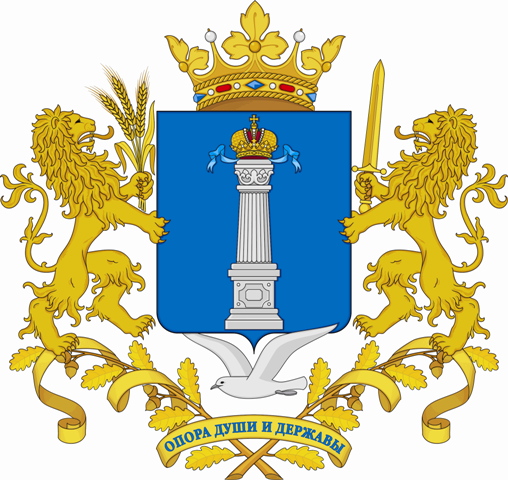 МИНИСТЕРСТВО СТРОИТЕЛЬСТВА И АРХИТЕКТУРЫУЛЬЯНОВСКОЙ ОБЛАСТИП Р И К А З№Экз. № ________г. УльяновскОб утверждении Порядка сообщения лицами, замещающими должности государственной гражданской службы в Министерстве строительства и архитектуры Ульяновской области о получении подарка в связи с протокольными мероприятиями, служебными командировками и другими официальными мероприятиями, участие в которых связано с исполнением ими должностных обязанностей, сдачи и оценки подарка, реализации (выкупа) и зачисления средств, вырученных от его реализации В соответствии со статьей 575 Гражданского кодекса Российской Федерации, статьей 17 Федерального закона от 27.07.2004 № 79-ФЗ                           «О государственной гражданской службе Российской Федерации», статьей 12.1 Федерального закона от 25.12.2008 № 273-ФЗ «О противодействии коррупции»,                           п р и к а з ы в а ю:1. Утвердить прилагаемый Порядок сообщения лицами, замещающими должности государственной гражданской службы в Министерстве строительства и архитектуры Ульяновской области о получении подарка в связи с протокольными мероприятиями, служебными командировками и другими официальными мероприятиями, участие в которых связано с исполнением ими должностных обязанностей, сдачи и оценки подарка, реализации (выкупа) и зачисления средств, вырученных от его                  реализации.2. Признать утратившим силу приказ Агентства архитектуры и градостроительства Ульяновской области от 29.05.2017 № 26-од «Об утверждении Положения о сообщении государственными гражданскими служащими Агентства архитектуры и градостроительства Ульяновской области о получении подарка в связи с протокольными мероприятиями, служебными командировками и другими официальными мероприятиями, участие в которых связано с исполнением служебных (должностных) обязанностей, сдаче и оценке подарка, реализации (выкупе) и зачислении средств, вырученных от его реализации. 3. Контроль за исполнением настоящего приказа оставляю за собой.Министр                                                                                         А.М.СадретдиноваПОРЯДОКсообщения лицами, замещающими должности государственной гражданской службы в Министерстве строительства и архитектуры Ульяновской области о получении подарка в связи с протокольными мероприятиями, служебными командировками и другими официальными мероприятиями, участие в которых связано с исполнением ими должностных обязанностей, сдачи и оценки подарка, реализации (выкупа) и зачисления средств, вырученных от его реализации 1. Настоящее Порядок определяет порядок сообщения лицами, замещающими должности государственной гражданской службы в Министерстве строительства и архитектуры Ульяновской области (далее – Министерство) о получении ими подарка в связи с протокольными мероприятиями, служебными командировками и другими официальными мероприятиями, участие в которых связано с их  должностным положением или исполнением ими должностных обязанностей, а также порядок сдачи и оценки подарка, его реализации (выкупа) и зачисления средств, вырученных от его реализации.2. Для целей настоящего Порядка используются следующие понятия:1) подарок, полученный в связи с протокольными мероприятиями,           служебными командировками и другими официальными мероприятиями,                       - подарок, полученный лицами, замещающими должности государственной  гражданской службы в Министерстве от физических (юридических) лиц,              которые осуществляют дарение исходя из должностного положения одаряемого или исполнения им должностных обязанностей, за исключением канцелярских принадлежностей, которые в рамках протокольных мероприятий, служебных командировок и других официальных мероприятий предоставлены каждому участнику указанных мероприятий в целях исполнения им своих должностных обязанностей, цветов и ценных подарков, которые вручены в качестве поощрения (награды);2) получение подарка в связи с протокольными мероприятиями,            служебными командировками и другими официальными мероприятиями,         участие в которых связано с исполнением должностных обязанностей,                     - получение лицами, замещающими должности государственной гражданской службы в Министерстве, работники лично или через посредника от физических (юридических) лиц подарка в рамках осуществления деятельности,                       предусмотренной должностным регламентом (должностной инструкцией), а также в связи с исполнением должностных обязанностей в случаях,                      установленных федеральными законами и иными нормативными правовыми актами, определяющими особенности правового положения и специфику                профессиональной служебной и трудовой деятельности указанных лиц.3. Государственные гражданские служащие Министерства не вправе               получать подарки от физических (юридических) лиц в связи с их должностным положением или исполнением ими должностных обязанностей, за                   исключением подарков, полученных в связи с протокольными мероприятиями, служебными командировками и другими официальными мероприятиями,             участие в которых связано с исполнением должностных обязанностей.4. Государственные гражданские служащие Министерства обязаны               уведомлять Министерство обо всех случаях получения ими подарков в связи с протокольными мероприятиями, служебными командировками и другими            официальными мероприятиями, участие в которых связано с исполнением ими должностных обязанностей.5. Полномочия по приему, оценке, учету и хранению подарков, полученных государственными и гражданскими служащими Министерства в связи с протокольными мероприятиями, служебными командировками и другими официальными мероприятиями, участие в которых связано с исполнением должностных обязанностей, возлагаются на департамент финансового,  правового и административного обеспечения Министерства.6. Уведомление о получении подарка в связи с протокольными мероприятиями, служебными командировками и другими официальными мероприятиями, участие в которых связано с исполнением должностных обязанностей         (далее – уведомление), составленное согласно приложению № 1 к настоящему Порядку, представляется в Министерство, государственными гражданскими служащими Министерства не позднее трех рабочих дней со дня получения подарка. К уведомлению прилагаются документы (при их наличии),  подтверждающие стоимость подарка (кассовый чек, товарный чек, иной документ об оплате (приобретении) подарка).В случае если подарок получен во время служебной командировки,          уведомление представляется не позднее трех рабочих дней со дня возвращения лица, государственного гражданского служащего Министерства, получившего подарок, из служебной командировки.При невозможности подачи уведомления в сроки, указанные в абзацах первом и втором настоящего пункта, по причине, не зависящей от государственного гражданского служащего Министерства, уведомление представляется не позднее следующего дня после ее устранения.Уведомления подлежат регистрации в журнале регистрации уведомлений (приложение № 2 к настоящему Порядку), который должен быть прошит и  пронумерован, скреплен печатью Министерства.Уведомление составляется в двух экземплярах, один из которых возвращается лицу, представившему уведомление, с отметкой о регистрации, другой экземпляр направляется в департамент финансового, правового и административного обеспечения Министерства.7. Подарок, стоимость которого подтверждается документами и превышает три тысячи рублей, либо стоимость которого получившему его государственному гражданскому служащему неизвестна, сдается им ответственному лицу по акту приема-передачи по форме согласно приложению № 3 к  настоящему Порядку не позднее пяти рабочих дней со дня регистрации               уведомления в журнале регистрации уведомлений на хранение в департамент финансового, правового и административного обеспечения Министерства.Подарок, полученный государственным гражданским служащим Министерства независимо от его стоимости, подлежит передаче на хранение в порядке, предусмотренном настоящим пунктом.До передачи подарка по акту приема-передачи ответственность в соответствии с законодательством Российской Федерации за утрату или повреждение подарка несет лицо, получившее подарок.8. Акт приема-передачи составляется в двух экземплярах, один из которых возвращается государственному гражданскому служащему Министерства, сдавшему подарок, другой экземпляр остается в департаменте финансового, правового и административного обеспечения Министерства.9. На каждый принятый на хранение подарок составляется инвентаризационная карточка по форме согласно приложению № 4 к настоящему Порядку с указанием фамилии, инициалов и должности государственного гражданского служащего Министерства, сдавших подарок, даты и номера акта приема-передачи и перечня прилагаемых к нему документов.Хранение подарков осуществляется в условиях, соответствующих санитарно-эпидемиологическим нормам и правилам и обеспечивающих их сохранность, а также сохранение эксплуатационных характеристик.10. В целях принятия к бухгалтерскому учету подарка в порядке, установленном законодательством Российской Федерации, определение его стоимости проводится на основе рыночной цены, действующей на дату принятия к учету подарка, или цены на аналогичную материальную ценность в сопоставимых условиях с привлечением при необходимости комиссии по приемке основных средств и материальных ценностей департаментом финансового, правового и административного обеспечения Министерства. Сведения о рыночной цене подтверждаются документально, а при невозможности документального подтверждения - экспертным путем. Подарок возвращается сдавшему его лицу по акту приема-передачи, составленному согласно приложению № 3 к настоящему Порядку, в случае, если его стоимость не превышает трех тысяч рублей.11. Департамент финансового, правового и административного Министерства обеспечивает включение в  установленном порядке принятого к бухгалтерскому учету подарка, стоимость которого превышает три тысячи рублей, в реестр объектов государственной собственности Ульяновской области.12. Государственный гражданский служащий Министерства, сдавший  подарок, полученный в связи с протокольным мероприятием, служебной              командировкой и другим официальным мероприятием, может его выкупить, направив на имя Министра строительства и архитектуры Ульяновской области (далее – Министр) соответствующее заявление не позднее двух месяцев со дня сдачи подарка.13. Департамент финансового, правового и административного обеспечения Министерства в течение трех месяцев со дня поступления заявления, указанного в пункте 12 настоящего Порядка, организует оценку стоимости  подарка для реализации (выкупа) и уведомляет в письменной форме лицо, подавшее заявление, о результатах оценки, после чего в течение месяца              заявитель выкупает подарок по установленной в результате оценки стоимости или отказывается от выкупа.14. В случае если в отношении подарка, изготовленного из драгоценных металлов и (или) драгоценных камней, не поступило от государственных           гражданских служащих Министерства заявление, указанное в пункте 12               настоящего Порядка, либо в случае отказа указанных лиц от выкупа такого          подарка, подарок, изготовленный из драгоценных металлов и (или) драгоценных камней, подлежит передаче в федеральное казенное учреждение                 «Государственное учреждение по формированию Государственного фонда драгоценных металлов и драгоценных камней Российской Федерации, хранению, отпуску и использованию драгоценных металлов и драгоценных камней (Гохран России) при Министерстве финансов Российской Федерации» для зачисления в Государственный фонд драгоценных металлов и драгоценных камней Российской Федерации.15. Подарок, в отношении которого не поступило заявление, указанное в пункте 12 настоящего Порядка, может использоваться Министерством с учетом заключения комиссии по приему-передаче объектов основных средств и             материальных ценностей о целесообразности использования подарка для                  обеспечения деятельности Министерства.16. В случае нецелесообразности использования подарка Министром          принимается решение о реализации подарка и проведении оценки его стоимости для реализации (выкупа) для обеспечения деятельности Министерства.17. Оценка стоимости подарка для реализации (выкупа), предусмотренная пунктами 13 и 16 настоящего Порядка, осуществляется субъектами оценочной деятельности в соответствии с законодательством Российской Федерации об оценочной деятельности.В случае если подарок не выкуплен или не реализован, Министром            принимается решение о повторной реализации подарка, либо о его безвозмездной передаче на баланс благотворительной организации, либо о его                   уничтожении в соответствии с законодательством Российской Федерации.18. Средства, вырученные от реализации (выкупа) подарка, зачисляются в доход областного бюджета Ульяновской области в порядке, установленном бюджетным законодательством Российской Федерации.________________________________________________(наименование должности_______________________________ответственного лица,_______________________________Ф.И.О.)от ____________________________(наименование должности)______________________________________________________________(Ф.И.О.)Уведомление о получении подаркаУведомляю о получении __________________________ подарка(ов) на(дата получения)____________________________________________________________________(наименование протокольного мероприятия, служебной командировки,____________________________________________________________________другого официального мероприятия, место и дата проведения, указание дарителя)____________________________________________________________________Приложение: ______________________________________ на ____ листах.(наименование документа)Подпись лица,представившего уведомление «___» ____________ 20__ г.
Подпись лица,принявшего уведомление «___» ____________ 20__ г.
Регистрационный номерв журнале «___» ____________ 20__ г.
_________________________<*> – Заполняется при наличии документов, подтверждающих стоимость подарка.__________________________                                                                ┌─────────┐                                            Форма по ОКУД       │КОДЫ     │                                                                ├─────────┤                                            Дата открытия       │         │                                                                ├─────────┤                                            Дата закрытия       │         │                                                                ├─────────┤                                            по ОКПО             │         │                                                                ├─────────┤                                                                │         │                                                                ├─────────┤                                            по ОКЕИ             │         │                                                                ├─────────┤                                                                │383      │                                                                └─────────┘ЖУРНАЛрегистрации уведомлений о получении подарков______________________________<*> – Заполняется при наличии документов, подтверждающих стоимость подарка<**> – Заполняется при принятии подарка на ответственное хранениеАкт приема-передачи № _____    Форма по КФД                                                                  ┌───────┐                                                                  │ Коды  │                                                                  ├───────┤                                          "__" __________ 20__ г. │       │                                                                  ├───────┤                                                                  │       │                                                                  ├───────┤    Наименование государственного органа по ОКПО ________________ │       │                                                                  ├───────┤_________________________________________________________________ │       │                                                                  │       │    Материально ответственное лицо ______________________________ │       │                                                                  └───────┘Мы, нижеподписавшиеся, составили настоящий акт о том, что _________________________________________________________________ сдал (принял),(Ф.И.О., занимаемая должность)_____________________________________________ принял (передал) подарок:(Ф.И.О. ответственного лица, занимаемая должность)Принято к учету департаментом финансового, правового и административного обеспечения Министерства строительства и архитектуры Ульяновской областиИсполнитель ____________ / ____________ «___» _____________ 20__ г.
____________________________<*> – Заполняется при наличии документов, подтверждающих стоимость предметов.Инвентаризационная карточка № _____Наименование подарка ________________________________________________Вид подарка _________________________________________________________Стоимость ___________________________________________________________Дата и номер акта приема-передачи _____________________________________Сдал ________________________________________________________________Принял _____________________________________________________________Место хранения ______________________________________________________Прилагаемые документы:	1. __________________________________________2. __________________________________________3. ____________________________________________________________________УТВЕРЖДЁНприказом Министерства строительства и архитектуры Ульяновской областиот________№_____ПРИЛОЖЕНИЕ № 1к ПорядкуНаименование подаркаХарактеристика подарка, описаниеКоличество предметовСтоимость
в рублях <*>Итого:ПРИЛОЖЕНИЕ № 2к ПорядкуУведомлениеУведомлениеФИО, замещаемая должность лица, получившего подарокДата и обстоятельство даренияХарактеристика подаркаХарактеристика подаркаХарактеристика подаркаХарактеристика подаркаМесто хранения <**>НомерДатаФИО, замещаемая должность лица, получившего подарокДата и обстоятельство дарениянаименованиеописаниеколичество предметовстоимость <*>Место хранения <**>123456789ПРИЛОЖЕНИЕ № 3к ПорядкуНаименование подаркаХарактеристика подарка, его описаниеКоличество предметовСтоимость
в рублях <*>Принял (передал)Сдал (принял)____________ / ____________(подпись) (расшифровка)____________ / ____________(подпись) (расшифровка)ПРИЛОЖЕНИЕ № 4к Порядку